Real Life of Jesus in Our SoulIn Your Will and with Your Love, I desire to gather all that You have created out of so much love for mankind, from the beginning of time until the end of time; all souls, all Angels and all Creation, substituting for any and all who would refuse to join me. I bring all Your Creatures and Creation before Your Most Holy and Majestic Throne, and prostrating ourselves, we proclaim our love, adoration, praise, and honor, to glorify You profoundly, pleading through these rounds for Your Kingdom to come:In the words of Jesus as He tells Luisa that the fortunes of the world rest on herIn the Real Life of Jesus that is repeated in the world in soulsIn the Divine Life that suffersIn the Divine Life that praysIn the Divine Life that repairs in soulsIn the act of God that transmutes in souls the Divine Will to work in them as it worked in Jesus’ Humanity	Volume 18, January 30, 1926 Continuing in Thy Will and with Thy Love, we love you, we adore you, and we glorify you:In the act of a soul in the Divine Will which multiplies the Life of JesusIn 10 acts done in the Divine Will, which multiplies Jesus 10 timesIn 20, 100, 1000 acts, which multiplies Jesus the same number of timesIn the creatures who are living hosts, not dead like the hosts before the consecrationIn the complete release and satisfaction of Jesus when He finds living hosts In the act of Jesus who multiplies Himself, alive, in each act done by a Divine Will soulIn the noble and sublime mission of Luisa and all Divine Will soulsVolume 14, March 24, 1922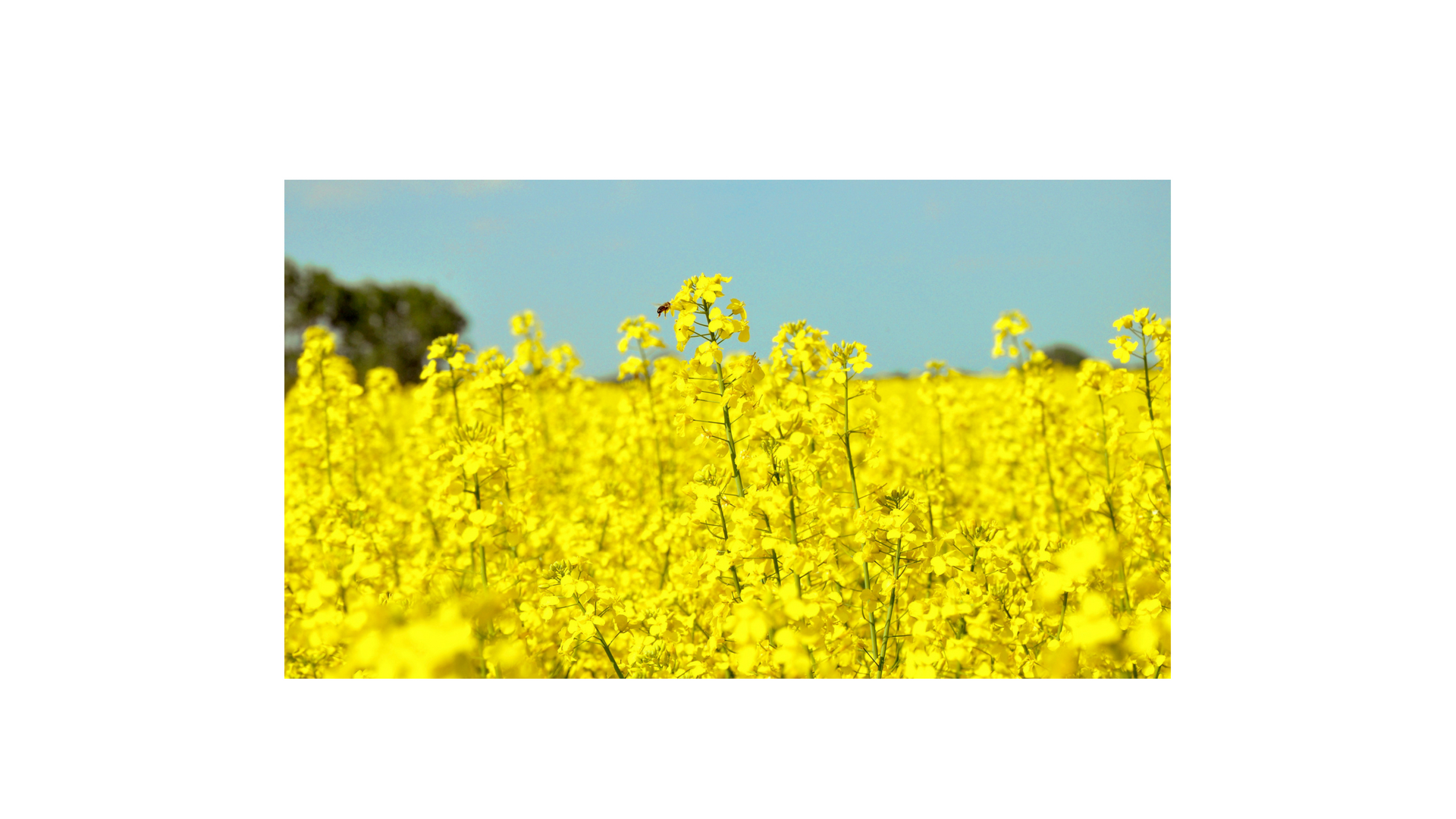 In Thy Will, with Thy Love, we love you, we adore you, and we praise you:In the words of the Mass, “In the name of the Father, and of the Son, and of the Holy Spirit”“The grace of our Lord Jesus Christ, and the love of God, and the communion of the Holy Spirit be with you all.”In the profession of faithIn the prayers of the faithful“By the mystery of this water and wine may we come to share in the divinity of Christ who humbled himself to share in our humanity”“With humble spirit and contrite heart may we be accepted by you, O Lord, and may our sacrifice in your sight this day be pleasing to you, Lord God.”“Go forth, the Mass is ended”	 The MassIn Thy Will, with Thy Love, we love, adore, praise and glorify you:In the charity of Christ which is the source in us of all our merits before GodIn grace, which unites us to Christ in active love and ensures the supernatural quality of our actsIn the saints who have always had a lively awareness that their merits were pure grace	Catechism of the Catholic Church, 2011In Thy Will, with thy Love, we are so sorrowful, and we beg pardon:For the sins of the night, especially those committed by sectarians upon the Sacred Body of JesusFor the sins of souls who do not remain faithful in the night of the test	Hours of the Passion – 4am HourOJesus, with your Mother, I kiss you and bless you